  MADONAS NOVADA PAŠVALDĪBA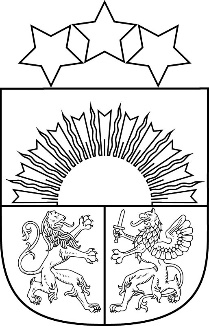 Reģ. Nr. 90000054572Saieta laukums 1, Madona, Madonas novads, LV-4801 t. 64860090, e-pasts: pasts@madona.lv ___________________________________________________________________________APSTIPRINĀTIar Madonas novada pašvaldības domes27.10.2022. lēmumu Nr. 711(Protokols Nr. 24, 24. p.)NOTEIKUMIMadonas novada ilgstošas sociālās aprūpes un sociālās rehabilitācijas institūciju darba organizēšanas kārtība, sniedzot sociālos pakalpojumus Izdoti saskaņā ar Valsts pārvaldes iekārtas likuma       73.panta pirmās daļas 1.punktu1. Vispārīgie jautājumi1. Noteikumi “Madonas novada ilgstošas sociālās aprūpes un sociālās rehabilitācijas institūciju darba organizēšanas kārtība, sniedzot sociālos pakalpojumus” (turpmāk – Kārtība)  nosaka Madonas novada pašvaldības (turpmāk – Pašvaldība) ilgstošas sociālās aprūpes un sociālās rehabilitācijas institūciju (turpmāk - Iestāde) vienotu pieeju darba organizēšanā jautājumos par sociālās aprūpes un sociālās rehabilitācijas pakalpojumu sniegšanu, personas uzņemšanu Iestādē,  personas personiskajiem līdzekļiem, personu apbedīšanu.2. Kārtība ir saistoša pašvaldības Iestāžu amatpersonām un atbildīgajiem  darbiniekiem. Iestādes vadītājs atbildīgos darbiniekus iepazīstina ar Kārtību.3. Iestāde, sniedzot ilgstošas sociālās aprūpes un sociālās rehabilitācijas pakalpojumu un īslaicīgas sociālās aprūpes (sociālās gultas) pakalpojumu, noslēdzot līgumu, uzņemot personu, rīkojoties ar personas līdzekļiem, veicot personas apbedīšanu, ievēro Sociālo pakalpojumu un sociālās palīdzības likumu, normatīvo aktu prasības sociālo pakalpojumu sniedzējiem, normatīvo aktu prasības par sociālās aprūpes un sociālās rehabilitācijas pakalpojumu samaksas kārtību, Labklājības ministrijas vadlīnijas sociālo pakalpojumu sniedzējiem, Madonas novada pašvaldības saistošos noteikumus par sociālajiem pakalpojumiem, Madonas novada Sociālā dienesta lēmumus un rīkojumus, Pašvaldības domes lēmumus un iekšējos normatīvos aktus.2. Par ilgstošas sociālās aprūpes un sociālās rehabilitācijas pakalpojuma pilngadīgām personām un īslaicīgās aprūpes (sociālās gultas) pakalpojuma sniegšanu4. Iestāde sniedz ilgstošas sociālās aprūpes un sociālās rehabilitācijas pakalpojumu pilngadīgām personām, pamatojoties uz Madonas novada Sociālā dienesta (turpmāk – Sociālais dienests) lēmumu, noslēdzot ar personu līgumu par sociālās aprūpes un sociālās rehabilitācijas pakalpojuma sniegšanu, ņemot vērā normatīvos aktu prasības par sociālās aprūpes un sociālās rehabilitācijas pakalpojumu samaksas kārtību, tajā maksu par ilgstošas sociālās aprūpes un sociālās rehabilitācijas pakalpojumu nosakot atbilstoši Pašvaldības domes lēmumam.5. Pašvaldības Iestādes vadītājs par brīvajām vietām Iestādē reizi nedēļā informē Sociālo dienestu.6. Citu pašvaldību iedzīvotājiem Iestāde ilgstošas sociālās aprūpes un sociālās rehabilitācijas pakalpojumu pilngadīgām personām un īslaicīgās aprūpes (sociālās gultas) pakalpojumu ir tiesīga sniegt, ja ir saņemta Sociālā  dienesta informācija, ka ir apmierināts Madonas novada iedzīvotāju pieprasījums pēc pakalpojumiem.7. Pēc tam, kad Iestāde saņēmusi Sociālā  dienesta informāciju, ka ir apmierināts Madonas novada iedzīvotāju pieprasījums pēc ilgstošas sociālās aprūpes un sociālās rehabilitācijas pakalpojuma pilngadīgām personām, Iestāde ir tiesīga uzņemt citas pašvaldības iedzīvotājus, pamatojoties uz attiecīgās pašvaldības sociālā dienesta lēmumu, tiesīga noslēgt sadarbības līgumu ar citas pašvaldības sociālo dienestu par pakalpojuma sniegšanu attiecīgās pašvaldības iedzīvotājiem, līgumu par pakalpojuma sniegšanu, ņemot vērā normatīvo aktu prasības par sociālās aprūpes un sociālās rehabilitācijas pakalpojumu samaksas kārtību, tajā maksu par ilgstošas sociālās aprūpes un sociālās rehabilitācijas pakalpojumu nosakot atbilstoši Pašvaldības domes lēmumam.7. Ilgstošas sociālās aprūpes un sociālās rehabilitācijas institūcija, sniedzot īslaicīgas sociālās aprūpes (sociālās gultas) pakalpojumu, personu uzņem Iestādē, pamatojoties uz Sociālā dienesta lēmumu, noslēdzot līgumu par pakalpojuma sniegšanu, tajā maksu par īslaicīgas sociālās aprūpes (sociālās gultas) pakalpojumu nosakot atbilstoši Pašvaldības domes lēmumam.8. Ja par īslaicīgas sociālās aprūpes (sociālās gultas) pakalpojumu maksā klients vai klienta radinieki, tad iestāde slēdz līgumu ar klientu vai ar klientu un viņa radinieku par īslaicīgas sociālās aprūpes (sociālās gultas) pakalpojuma sniegšanu.9. Iestādes vadītājs nodrošina informācijas sniegšanu Pašvaldības domes Finanšu nodaļai, lai izrakstītu Iestādes klientam rēķinu par saņemto pakalpojumu Iestādē.    3. Par personas naudas uzkrājumu glabāšanu un izsniegšanu 10. Iestādes vadītājs ar rīkojumu nosaka darbinieku, kurš ir tiesīgs pēc Iestādes klienta lūguma saņemt un izsniegt klienta naudu.  11. Ja persona vēlas nodot glabāšanā Iestādei skaidru naudu, tiek sastādīts Naudas pārskata akts (1.pielikums), kuru paraksta klients un divi darbinieki.12. Personai ir tiesības saņemt Iestādei glabāšanā nodoto naudu. Izsniedzot naudu, Iestādes norīkotais darbinieks izdara ierakstus Naudas pārskata aktā, kurā katru ierakstu paraksta klients un divi darbinieki. 13. Iestādes klienta nāves gadījumā Iestāde sastāda personas naudas uzkrājumu (skaidrā nauda un bankas karte) un personisko mantu sarakstu un nodrošina to uzglabāšanu līdz brīdim, kamēr kāda persona normatīvajos aktos paredzētajā kārtībā ir atzīta par mirušā klienta mantinieku.  Ja, veidojot personisko mantu sarakstu, tiek konstatēts, ka klienta rīcībā ir bankas konts un bankas kartes, Iestādes vadītāja pienākums ir paziņot attiecīgajai kredītiestādei par klienta nāves faktu.4. Par Iestādes klientu, kuriem nav apgādnieku,  apbedīšanu14. Iestādes klienta, kuram nav apgādnieku, nāves gadījumā, Iestādes vadītājs sazinās ar tās administratīvās teritorijas sociālo dienestu, kas klientu ievietoja institūcijā, vai ar personu, kura ir brīvprātīgi apņēmusies apbedīt Iestādes mirušo klientu (tai skaitā, rīkojas saskaņā ar mirušā klienta un personas savstarpējo vienošanos) un vienojas par apbedīšanas procedūru,.15.  Gadījumā, ja neviens Iestādes mirušā klienta piederīgais nav izteicis vēlmi organizēt mirušā klienta apbedīšanu, to veic Iestāde. 16. Ja mirušā klienta apbedīšanu veic Iestāde, Iestādes vadītājs paziņo par apbedīšanas faktu apbedīšanas uzņēmumam un pilnvaro apbedīšanas uzņēmumu, ar kuru panākta  vienošanās par mirušā klienta apbedīšanu, kārtot visus jautājumus Valsts sociālās apdrošināšanas aģentūrā un sociālajā dienestā.5. Noslēguma jautājumi17. Kārtība stājas spēkā 2022. gada 1. novembri.18. Ar šo noteikumu spēkā stāšanos spēku zaudē Madonas novada pašvaldības noteikumi “Par sociālo pakalpojumu organizēšanas kārtību Madonas novada ilgstošas un īslaicīgas sociālās aprūpes un sociālās rehabilitācijas institūcijās (pansionātos)”, kas apstiprināti ar Madonas novada pašvaldības domes 2020.gada 29.oktobra lēmumu Nr.413 (protokols Nr.22, 2.p.)